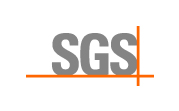 Refuge Testing for Midge Tolerant WheatPlease submit one sample for each field or CSGA Crop Sequence Number.Supplies required for each sample:SGS Sherwood Park Seed Lab Sample Submission Form (page 2)Seed envelope/bag and shipping bag500 grams (approximately 1 lb.) of untreated wheat seedsComplete all sections of the Sample Submission Form.Please do not submit CSGA’s Refuge Declaration Form 182 with samples.Label a large paper envelope/bag with the Grower’s name and seed sample identification (i.e., RSE, Sequence or Field number).Deposit 500 grams (approximately 1 lb.) of the seed to be tested in the labeled paper envelope/bag.  The seeds being submitted for testing should not have been treated.* If other seed quality testing (germination, TKW, disease, etc.) is also being done on this sample, please include an additional 500 grams of seed.Enclose page two (2) of the completed Sample Submission form inside the envelope/bag containing the seed sample.  Seal the envelope/bag.Address the shipping envelope to the following:SGS Canada Inc.Unit #310, 280 Portage Close Sherwood Park, AB T8H 2R6Phone: 1-800-952-5407*SGS Sherwood Park will pay freight costs, please arrange prior to shipping by calling our office.Refuge Testing for Midge Tolerant Wheat - SAMPLE SUBMISSION FORM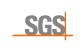 Complete all sections. Submit one completed form per sample (CSGA Sequence #). Submit completed form and wheat sample to SGS Sherwood Park Seed Lab.				 GROWERS CONTACT INFORMATIONGROWERS CONTACT INFORMATIONGROWERS CONTACT INFORMATIONGROWERS CONTACT INFORMATIONGROWERS CONTACT INFORMATIONCSGA Grower #:CSGA Grower #:CSGA Grower #:CSGA Grower #:CSGA Grower #:CSGA Grower #:Name: Name: Name: Name: Name: Email Address:Email Address:Email Address:Email Address:Email Address:Email Address:Mailing Address:Mailing Address:Mailing Address:Mailing Address:Mailing Address:City/Town, Province:City/Town, Province:City/Town, Province:City/Town, Province:Postal Code:Postal Code:Phone #: Phone #: Phone #: Phone #: Phone #: Fax #: Fax #: Fax #: Fax #: Fax #: Fax #: Test results will be reported to the Grower noted above, the seed distributor, and the CSGA.Test results will be reported to the Grower noted above, the seed distributor, and the CSGA.Test results will be reported to the Grower noted above, the seed distributor, and the CSGA.Test results will be reported to the Grower noted above, the seed distributor, and the CSGA.Test results will be reported to the Grower noted above, the seed distributor, and the CSGA.Test results will be reported to the Grower noted above, the seed distributor, and the CSGA.Test results will be reported to the Grower noted above, the seed distributor, and the CSGA.Test results will be reported to the Grower noted above, the seed distributor, and the CSGA.Test results will be reported to the Grower noted above, the seed distributor, and the CSGA.Test results will be reported to the Grower noted above, the seed distributor, and the CSGA.Test results will be reported to the Grower noted above, the seed distributor, and the CSGA.SAMPLE IDENTIFICATIONSAMPLE IDENTIFICATIONSAMPLE IDENTIFICATIONRSE #: RSE #: RSE #: CSGA Sequence #: (required)CSGA Sequence #: (required)CSGA Sequence #: (required)CSGA Sequence #: (required)CSGA Sequence #: (required)Field #: Field #: Field #: Other Unique Identifiers:Other Unique Identifiers:Other Unique Identifiers:Other Unique Identifiers:Other Unique Identifiers:Other Unique Identifiers:Crop Year:Crop Year:Pedigreed Seed Class:(Check one)Pedigreed Seed Class:(Check one)Varietal Blend: (Check one)Varietal Blend: (Check one)Varietal Blend: (Check one)Varietal Blend: (Check one)Varietal Blend: (Check one)Varietal Blend: (Check one)Varietal Blend: (Check one)Varietal Blend: (Check one)Varietal Blend: (Check one)SelectSelectUnity/    WaskadaUnity/    WaskadaUnity/    WaskadaAAC Marchwell/ AAC RaymoreAAC Marchwell/ AAC RaymoreAAC Marchwell/ AAC RaymoreFieldstar/ WaskadaFieldstar/ WaskadaGoodeve/ AC IntrepidFoundationFoundationShaw/     AC DomainShaw/     AC DomainShaw/     AC DomainAAC Foray/    AAC PenholdAAC Foray/    AAC PenholdAAC Foray/    AAC PenholdGlencross/BurnsideGlencross/BurnsideCDC Utmost/HarvestRegistered	Registered	Conquer/ 5701PRConquer/ 5701PRConquer/ 5701PRAAC Tenacious/  AAC CrusaderAAC Tenacious/  AAC CrusaderAAC Tenacious/  AAC CrusaderEnchant/  AC Crystal Enchant/  AC Crystal Vesper/ WaskadaCertifiedCertifiedCDC Titanium/         AC StettlerCDC Titanium/         AC StettlerCDC Titanium/         AC StettlerCDC Carbide/        CDC VividCDC Carbide/        CDC VividCDC Carbide/        CDC VividAAC Jatharia/ AC CarberryAAC Jatharia/ AC CarberryAAC Cameron/ AC CarberryCDC Landmark/ AAC ViewfieldCDC Landmark/ AAC ViewfieldCDC Landmark/ AAC ViewfieldAAC Prevail/  CDC PlentifulAAC Prevail/  CDC PlentifulAAC Prevail/  CDC PlentifulCDC Hughes/ CardaleCDC Hughes/ CardaleSY479/  SY433CDC Adamant/CDC BradwellCDC Adamant/CDC BradwellCDC Adamant/CDC BradwellAAC Awesome/  AC AndrewAAC Awesome/  AC AndrewAAC Awesome/  AC Andrew   AAC Chiffon/    AC Andrew    AAC Chiffon/    AC Andrew AAC Paramount/ AC AndrewAAC Indus/ AC AndrewAAC Indus/ AC AndrewAAC Indus/ AC AndrewKWS Sparrow/KWS AlderonKWS Sparrow/KWS AlderonKWS Sparrow/KWS Alderon   AAC Succeed/ CDC Alloy    AAC Succeed/ CDC Alloy SY Chert/SY SoviteStarbuck/AAC BrandonStarbuck/AAC BrandonStarbuck/AAC BrandonWheatland/AAC BrandonWheatland/AAC BrandonWheatland/AAC BrandonAAC Alida/AAC BrandonAAC Alida/AAC BrandonAAC Leroy/AAC RedberryI declare that a representative seed sample from the above field has been submitted for analysis. (Check box) I declare that a representative seed sample from the above field has been submitted for analysis. (Check box) I declare that a representative seed sample from the above field has been submitted for analysis. (Check box) I declare that a representative seed sample from the above field has been submitted for analysis. (Check box) I declare that a representative seed sample from the above field has been submitted for analysis. (Check box) I declare that a representative seed sample from the above field has been submitted for analysis. (Check box) I declare that a representative seed sample from the above field has been submitted for analysis. (Check box) I declare that a representative seed sample from the above field has been submitted for analysis. (Check box) I declare that a representative seed sample from the above field has been submitted for analysis. (Check box) I declare that a representative seed sample from the above field has been submitted for analysis. (Check box) I declare that a representative seed sample from the above field has been submitted for analysis. (Check box) ACCEPTANCE OF TERMS AND CONDITIONSACCEPTANCE OF TERMS AND CONDITIONSACCEPTANCE OF TERMS AND CONDITIONSACCEPTANCE OF TERMS AND CONDITIONSACCEPTANCE OF TERMS AND CONDITIONSACCEPTANCE OF TERMS AND CONDITIONSACCEPTANCE OF TERMS AND CONDITIONSACCEPTANCE OF TERMS AND CONDITIONSACCEPTANCE OF TERMS AND CONDITIONSACCEPTANCE OF TERMS AND CONDITIONSACCEPTANCE OF TERMS AND CONDITIONSI have read, understood and agree to the terms and conditions. I have read, understood and agree to the terms and conditions. I have read, understood and agree to the terms and conditions. I have read, understood and agree to the terms and conditions. I have read, understood and agree to the terms and conditions. I have read, understood and agree to the terms and conditions. I have read, understood and agree to the terms and conditions. Date:Date:Date:Date:Name (please print):Name (please print):Name (please print):Name (please print):Name (please print):Name (please print):Name (please print):Signature: Signature: Signature: Signature: Payment: Payment will be due upon completion of testing and receipt of invoice.FEES:Payment: Payment will be due upon completion of testing and receipt of invoice.FEES:Payment: Payment will be due upon completion of testing and receipt of invoice.FEES:Payment: Payment will be due upon completion of testing and receipt of invoice.FEES:This form must be completed, signed and submitted with the sample in order for testing services to be provided.All SGS services are rendered in accordance with the applicable SGS conditions of service available on request and accessible at http://www.sgs.com/en/Terms-and-Conditions.aspx This form must be completed, signed and submitted with the sample in order for testing services to be provided.All SGS services are rendered in accordance with the applicable SGS conditions of service available on request and accessible at http://www.sgs.com/en/Terms-and-Conditions.aspx This form must be completed, signed and submitted with the sample in order for testing services to be provided.All SGS services are rendered in accordance with the applicable SGS conditions of service available on request and accessible at http://www.sgs.com/en/Terms-and-Conditions.aspx This form must be completed, signed and submitted with the sample in order for testing services to be provided.All SGS services are rendered in accordance with the applicable SGS conditions of service available on request and accessible at http://www.sgs.com/en/Terms-and-Conditions.aspx This form must be completed, signed and submitted with the sample in order for testing services to be provided.All SGS services are rendered in accordance with the applicable SGS conditions of service available on request and accessible at http://www.sgs.com/en/Terms-and-Conditions.aspx This form must be completed, signed and submitted with the sample in order for testing services to be provided.All SGS services are rendered in accordance with the applicable SGS conditions of service available on request and accessible at http://www.sgs.com/en/Terms-and-Conditions.aspx This form must be completed, signed and submitted with the sample in order for testing services to be provided.All SGS services are rendered in accordance with the applicable SGS conditions of service available on request and accessible at http://www.sgs.com/en/Terms-and-Conditions.aspx Select$472.50 incl. tax$472.50 incl. tax$472.50 incl. taxThis form must be completed, signed and submitted with the sample in order for testing services to be provided.All SGS services are rendered in accordance with the applicable SGS conditions of service available on request and accessible at http://www.sgs.com/en/Terms-and-Conditions.aspx This form must be completed, signed and submitted with the sample in order for testing services to be provided.All SGS services are rendered in accordance with the applicable SGS conditions of service available on request and accessible at http://www.sgs.com/en/Terms-and-Conditions.aspx This form must be completed, signed and submitted with the sample in order for testing services to be provided.All SGS services are rendered in accordance with the applicable SGS conditions of service available on request and accessible at http://www.sgs.com/en/Terms-and-Conditions.aspx This form must be completed, signed and submitted with the sample in order for testing services to be provided.All SGS services are rendered in accordance with the applicable SGS conditions of service available on request and accessible at http://www.sgs.com/en/Terms-and-Conditions.aspx This form must be completed, signed and submitted with the sample in order for testing services to be provided.All SGS services are rendered in accordance with the applicable SGS conditions of service available on request and accessible at http://www.sgs.com/en/Terms-and-Conditions.aspx This form must be completed, signed and submitted with the sample in order for testing services to be provided.All SGS services are rendered in accordance with the applicable SGS conditions of service available on request and accessible at http://www.sgs.com/en/Terms-and-Conditions.aspx This form must be completed, signed and submitted with the sample in order for testing services to be provided.All SGS services are rendered in accordance with the applicable SGS conditions of service available on request and accessible at http://www.sgs.com/en/Terms-and-Conditions.aspx Foundation$210 incl. tax$210 incl. tax$210 incl. taxThis form must be completed, signed and submitted with the sample in order for testing services to be provided.All SGS services are rendered in accordance with the applicable SGS conditions of service available on request and accessible at http://www.sgs.com/en/Terms-and-Conditions.aspx This form must be completed, signed and submitted with the sample in order for testing services to be provided.All SGS services are rendered in accordance with the applicable SGS conditions of service available on request and accessible at http://www.sgs.com/en/Terms-and-Conditions.aspx This form must be completed, signed and submitted with the sample in order for testing services to be provided.All SGS services are rendered in accordance with the applicable SGS conditions of service available on request and accessible at http://www.sgs.com/en/Terms-and-Conditions.aspx This form must be completed, signed and submitted with the sample in order for testing services to be provided.All SGS services are rendered in accordance with the applicable SGS conditions of service available on request and accessible at http://www.sgs.com/en/Terms-and-Conditions.aspx This form must be completed, signed and submitted with the sample in order for testing services to be provided.All SGS services are rendered in accordance with the applicable SGS conditions of service available on request and accessible at http://www.sgs.com/en/Terms-and-Conditions.aspx This form must be completed, signed and submitted with the sample in order for testing services to be provided.All SGS services are rendered in accordance with the applicable SGS conditions of service available on request and accessible at http://www.sgs.com/en/Terms-and-Conditions.aspx This form must be completed, signed and submitted with the sample in order for testing services to be provided.All SGS services are rendered in accordance with the applicable SGS conditions of service available on request and accessible at http://www.sgs.com/en/Terms-and-Conditions.aspx Registered$210 incl. tax$210 incl. tax$210 incl. taxThis form must be completed, signed and submitted with the sample in order for testing services to be provided.All SGS services are rendered in accordance with the applicable SGS conditions of service available on request and accessible at http://www.sgs.com/en/Terms-and-Conditions.aspx This form must be completed, signed and submitted with the sample in order for testing services to be provided.All SGS services are rendered in accordance with the applicable SGS conditions of service available on request and accessible at http://www.sgs.com/en/Terms-and-Conditions.aspx This form must be completed, signed and submitted with the sample in order for testing services to be provided.All SGS services are rendered in accordance with the applicable SGS conditions of service available on request and accessible at http://www.sgs.com/en/Terms-and-Conditions.aspx This form must be completed, signed and submitted with the sample in order for testing services to be provided.All SGS services are rendered in accordance with the applicable SGS conditions of service available on request and accessible at http://www.sgs.com/en/Terms-and-Conditions.aspx This form must be completed, signed and submitted with the sample in order for testing services to be provided.All SGS services are rendered in accordance with the applicable SGS conditions of service available on request and accessible at http://www.sgs.com/en/Terms-and-Conditions.aspx This form must be completed, signed and submitted with the sample in order for testing services to be provided.All SGS services are rendered in accordance with the applicable SGS conditions of service available on request and accessible at http://www.sgs.com/en/Terms-and-Conditions.aspx This form must be completed, signed and submitted with the sample in order for testing services to be provided.All SGS services are rendered in accordance with the applicable SGS conditions of service available on request and accessible at http://www.sgs.com/en/Terms-and-Conditions.aspx Certified$120.75 incl. tax$120.75 incl. tax$120.75 incl. taxThis form must be completed, signed and submitted with the sample in order for testing services to be provided.All SGS services are rendered in accordance with the applicable SGS conditions of service available on request and accessible at http://www.sgs.com/en/Terms-and-Conditions.aspx This form must be completed, signed and submitted with the sample in order for testing services to be provided.All SGS services are rendered in accordance with the applicable SGS conditions of service available on request and accessible at http://www.sgs.com/en/Terms-and-Conditions.aspx This form must be completed, signed and submitted with the sample in order for testing services to be provided.All SGS services are rendered in accordance with the applicable SGS conditions of service available on request and accessible at http://www.sgs.com/en/Terms-and-Conditions.aspx This form must be completed, signed and submitted with the sample in order for testing services to be provided.All SGS services are rendered in accordance with the applicable SGS conditions of service available on request and accessible at http://www.sgs.com/en/Terms-and-Conditions.aspx This form must be completed, signed and submitted with the sample in order for testing services to be provided.All SGS services are rendered in accordance with the applicable SGS conditions of service available on request and accessible at http://www.sgs.com/en/Terms-and-Conditions.aspx This form must be completed, signed and submitted with the sample in order for testing services to be provided.All SGS services are rendered in accordance with the applicable SGS conditions of service available on request and accessible at http://www.sgs.com/en/Terms-and-Conditions.aspx This form must be completed, signed and submitted with the sample in order for testing services to be provided.All SGS services are rendered in accordance with the applicable SGS conditions of service available on request and accessible at http://www.sgs.com/en/Terms-and-Conditions.aspx OFFICE USE ONLY: 	OFFICE USE ONLY: 	OFFICE USE ONLY: 	OFFICE USE ONLY: 	SGS Canada Inc.Unit 310, 280 Portage Close, Sherwood Park, AB T8H 2R6Biovision.SherwoodPark@sgs.comwww.biovision.caSGS Canada Inc.Unit 310, 280 Portage Close, Sherwood Park, AB T8H 2R6Biovision.SherwoodPark@sgs.comwww.biovision.caSGS Canada Inc.Unit 310, 280 Portage Close, Sherwood Park, AB T8H 2R6Biovision.SherwoodPark@sgs.comwww.biovision.caSGS Canada Inc.Unit 310, 280 Portage Close, Sherwood Park, AB T8H 2R6Biovision.SherwoodPark@sgs.comwww.biovision.caSGS Canada Inc.Unit 310, 280 Portage Close, Sherwood Park, AB T8H 2R6Biovision.SherwoodPark@sgs.comwww.biovision.caSGS Canada Inc.Unit 310, 280 Portage Close, Sherwood Park, AB T8H 2R6Biovision.SherwoodPark@sgs.comwww.biovision.caSGS Canada Inc.Unit 310, 280 Portage Close, Sherwood Park, AB T8H 2R6Biovision.SherwoodPark@sgs.comwww.biovision.ca